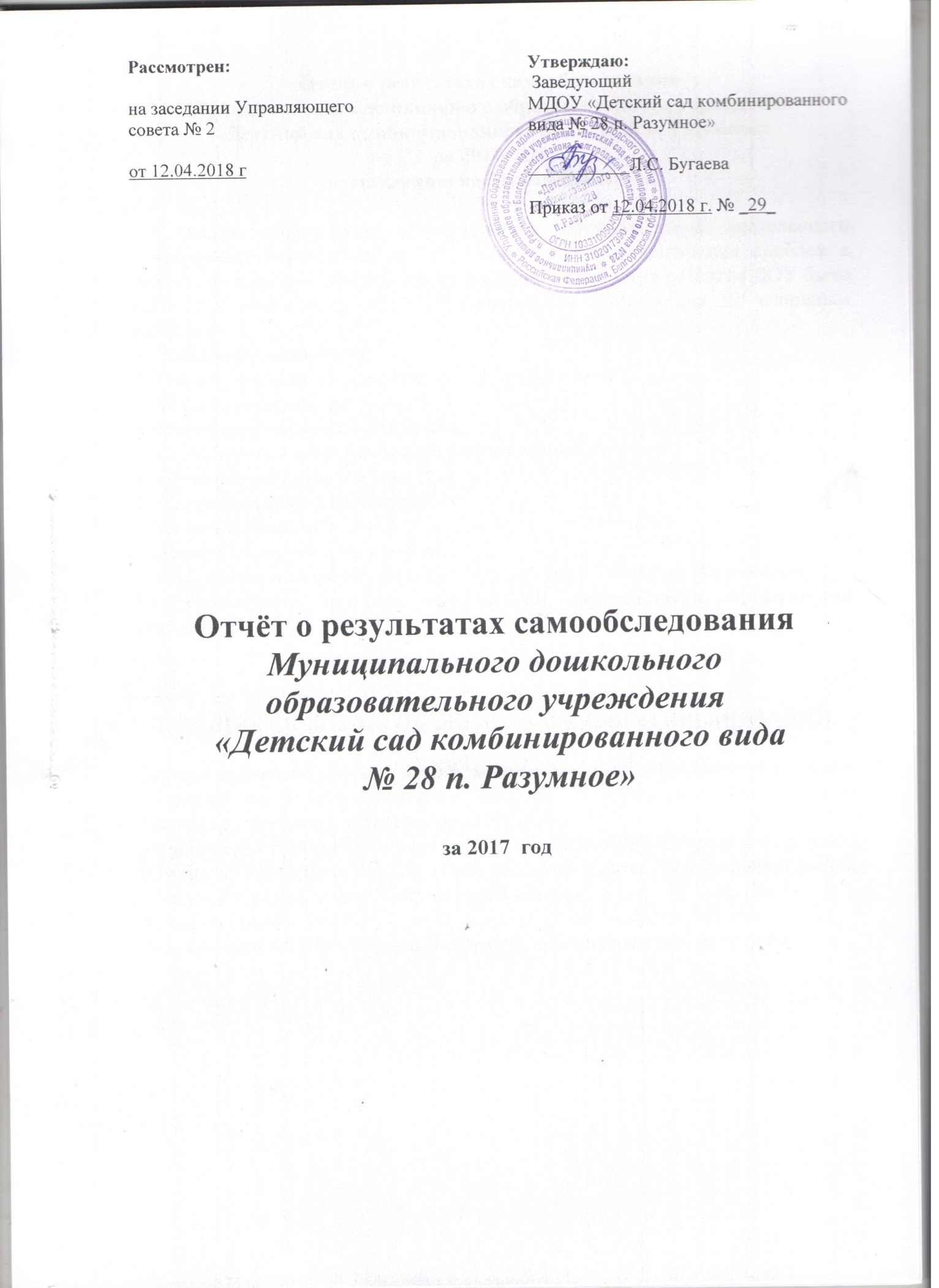 Отчёт о результатах самообследованияМуниципального дошкольного образовательного учреждения «Детский сад комбинированного вида № 28 п. Разумное»за 2017  год    С целью определения эффективности образовательной деятельности дошкольного учреждения за 2017  год, выявления возникших проблем в работе, а также для определения дальнейших перспектив развития ДОУ было проведено самообследование образовательной организации по основным разделам:I.  Аналитическая часть.1. Общие сведения об образовательной организации.2. Образовательная деятельность.3. Система управления организации.4. Содержание и качество развития воспитанников.5. Организация учебного процесса.6. Востребованность выпускников.7. Качество кадрового, учебно-методического обеспечения.8. Материально-техническая база.9. Функционирование внутренней системы оценки качества образования.II. Результаты анализа показателей деятельности организации (таблица).1. ОБЩИЕ СВЕДЕНИЯ ОБ ОБРАЗОВАТЕЛЬНОЙ ОРГАНИЗАЦИИ.Полное название: муниципальное дошкольное образовательное учреждение «Детский сад комбинированного вида № 28 п.Разумное Белгородского района Белгородской области»  (далее МДОУ).Учредитель: управление образования администрации Белгородского района.Юридический адрес: 308510    Белгородская область, Белгородский район, поселок Разумное, улица Железнодорожная, 1-а Телефон (факс): 59-19-03Заведующий МДОУ: Бугаева Людмила Сергеевна, высшая категория.Наличие правоустанавливающих документовИнформация о документации ДОУИнформация о документации ДОУ по трудовым отношениямРежим работы МДОУ: 4 группы -10, 5 часов.2 группы  – 12 часов.Количество групп: В ДОУ функционируют 6 групп для детей  от 2 до 7 лет,  группа кратковременного пребывания, логопункт. Проектная мощность - 140 детей,  списочный состав  – 184 ребенка:- младшая (от 3-х до 4-х лет) – 1 группа;- средняя (от 4-х до 5 лет) – 2 группы;- старшая (от 5 до 6 лет) – 2 группы- подготовительная (от 6 до 7 лет) – 1 группа.Кадровая характеристика: 13 педагогов: 9 воспитателей, старший воспитатель, музыкальный руководитель, учитель-логопед, инструктор по физкультуре.Образовательный ценз: высшее педагогическое образование – 10 человек, среднее специальное образование – 3 человек.Квалификационные характеристики:Первая квалификационная категория – 8 педагогов.Высшая квалификационная категория –4 педагога.Без категории – 1 педагог.2. ОБРАЗОВАТЕЛЬНАЯ ДЕЯТЕЛЬНОСТЬ.Основной целью деятельности МДОУ «Детский сад комбинированного вида № 28 п. Разумное» в соответствии с его видом является: создание условий для организации образовательного процесса для детей с 2 до 7 лет, который направлен на формирование общей и инклюзивной культуры, развитие физических, интеллектуальных и личностных качеств, формирование предпосылок учебной деятельности, обеспечивающих социальную успешность, сохранение и укрепление здоровья детей дошкольного возраста, коррекцию недостатков в физическом и (или) психическом развитии детей.Прием в Учреждение осуществляется в соответствии с «Порядком приема на обучение по образовательным программам дошкольного образования», утвержденным Министерством образования и науки РФ от 08 апреля 2014 г., положением о порядке приёма, перевода, отчисления воспитанников Учреждения. Отношения с родителями (законными представителями) воспитанников строятся на договорной основе.Предметно - пространственная средаВ МДОУ создана развивающая предметно-пространственная среда, отвечающая  требованиям СанПиН, с учетом возрастных и психологических особенностей детей, зарождающихся половых склонностей и интересов и конструирована так, чтобы ребенок в течение дня в детском саду мог найти себе увлекательное дело, занятие.  Помещения групп оборудованы игровыми зонами, отражающими многообразие окружающего мира и развивающими сенсорные способности детей. В группах созданы условия для самостоятельной деятельности детей на основе свободного выбора; обеспечивается баланс между дидактическим, игровым, спортивным и другим оборудованием; дидактический материал подбирается с учетом функциональности, качества, эстетичности, возможности активной и целенаправленной деятельности; имеются музыкальные, театрализованные уголки для творческого развития. Групповые помещения обеспечены мебелью и игровым оборудованием в достаточном количестве. Предметно – развивающая среда создана в соответствии с интересами и потребностями детей, реализуемой программой и детскими видами деятельности и включает:предметы, материалы, пособия, направленные на развитие органов чувств, двигательного аппарата, интеллектуальных, творческих способностей, речевой активности, а также содействующие развитию навыков повседневной практической деятельности и ознакомлению с окружающим миром;развивающие зоны по видам деятельности в групповых    помещениях.	Мебель подбирается по ростовым показателям и в соответствии с требованиями СанПиНов. Расстановка мебели, игрового и дидактического материала в групповых комнатах согласовывается с принципами развивающего обучения, индивидуального подхода, дифференцированного воспитания. Цветовой дизайн и оформление помогают сенсорному развитию дошкольников, создают дополнительные зрительные горизонты.Программы, реализуемые в МДОУСодержание образовательной деятельности определяется спецификой услуг, предоставляемых и реализующихся в соответствии с Федеральным законом № 273-ФЗ «Об образовании в Российской Федерации», ФГОС ДО.В режиме пятидневной рабочей недели Учреждение реализует Основную образовательную программу дошкольного образования МДОУ «Детский сад комбинированного вида № 28 п. Разумное», разработанную в соответствии с Федеральным государственным образовательным стандартом дошкольного образования и с учетом примерной  общеобразовательной программы дошкольного образования: «От рождения до школы», Н.Е. Вераксы, Т.С. Комарова, М.А. Васильева.В части, формируемой участниками образовательных отношений, представлены Парциальные программы:-   Программа  «Играйте на здоровье!». Физическое воспитание детей 3- 7 лет. Волошиной Л.Н., Т.В. Куриловой- «Белгородоведение».  Парциальная программа для дошкольных образовательных организаций.  Т.М. Стручаева, Н.Д.Епанчинцева.Коррекционно-развивающие программы:- «Программа логопедической работы по преодолению общего недоразвития речи у детей» Т.Б.Филичева, Г.В.Чиркина, Т.В. Туманова. В целях нормативно-правового, научно-методического, информационного и организационного обеспечения реализации ФГОС ДО в  МДОУ  разработан план действий («Дорожная карта») по обеспечению реализации Федерального государственного образовательного стандарта дошкольного образования в МДОУ «Детский сад комбинированного вида № 28 п. Разумное» - Приказ по МДОУ «Об утверждении плана действий («дорожной карты») по повышению эффективности реализации ФГОС ДО» от 28.07.2017 г. № 49.Воспитательно-образовательная деятельность  обеспечена годовым и календарно-тематическим планированием. Содержание планирования включает в себя совокупность образовательных областей, которые обеспечивают разностороннее развитие детей с учетом их возрастных и индивидуальных особенностей по основным направлениям: физическому, социально-коммуникативному, познавательному, речевому, художественно-эстетическому.Непосредственно образовательная деятельность реализуется через организацию различных видов детской деятельности или их интеграции. В процессе планирования учитываются следующие параметры:-Общий объем непосредственно образовательной деятельности.-Продолжительность периодов непрерывной непосредственно образовательной деятельности в течение дня, распределение периодов непрерывной непосредственно образовательной деятельности в течение дня (в первую и во вторую половину).-Перерывы между периодами непрерывной непосредственно образовательной деятельности.-Основные виды деятельности детей в конкретные периоды непрерывной непосредственно образовательной деятельности в течение дня, недели и их чередование.-Образовательные области, задачи которых решаются в каждой из конкретных периодов непрерывной непосредственно образовательной деятельности.-Формы работы, в которых осуществляется непрерывная непосредственно образовательная деятельность.В процессе планирования соблюдаются следующие принципы: - принцип интеграции образовательных областей в соответствии с возрастными возможностями и особенностями воспитанников, спецификой и возможностями образовательных областей.Социальная активность и социальное партнерство ДОУ.С целью обеспечения целостности образовательного процесса в ДОУ и семье педагогический коллектив активно сотрудничает с семьями воспитанников, осуществляет изучение социального заказа семьи к ДОУ, проводит регулярные мониторинговые исследования мнения родителей воспитанников о качестве образовательного процесса. В мае 2017 года проведено анкетирование среди родителей (законных представителей) воспитанников ДОУ «Об оказании платных образовательных услуг». Результаты анкетирования показали востребованность в организации дополнительного образования по направлениям «физическое развитие», «познавательно-речевое развитие». Для информирования родителей (законных представителей) воспитанников о правах и обязанностях воспитанников, о правах, обязанностях и ответственности родителей используются различные формы взаимодействия: консультации, круглые столы, родительские собрания, информационные стенды, буклеты, папки-передвижки, размещение информации на сайте ДОУ.Учреждение предоставляет льготы в соответствии с Приказом Управления образования администрации Белгородского района «Об утверждении перечня льгот и компенсационных выплат за посещение МДОУ Белгородского района»  от 24.12.2013 г. № 1506.  Родители принимают активное участие в жизнедеятельности  детского сада: тематические выставки («Моя планета», «Зимняя фантазия», «Спортивная семья», акции «Дорожная азбука», «Береги природу», «С любовью к России»  и др.)     Также родители оказывают большую помощь по благоустройству территории детского сада.  Как всегда на высоком уровне велась работа в плане оформления наглядной информации для родителей. Яркие, красочные, со вкусом оформленные стенгазеты, стенды и папки привлекают внимание родителей и оказывают немаловажное значение в их педагогическом просвещении. Использование разнообразных форм работы дало определенные результаты: родители из «зрителей» и «наблюдателей» становятся активными участниками воспиталено-образовательного процесса. Именно на это и направлен принцип взаимодействия с семьёй, обозначенный в тексте ФГОС.Одной из  задач коллектива ДОУ на 2018 учебный год является поиск эффективных путей взаимодействия с родителями воспитанников нового поколения, привлечение их к совместному процессу воспитания, образования, оздоровления, развития детей, используя наряду с живым общением (безусловно, приоритетным), современные технологии (Интернет-ресурсы, участие в разработке и реализации совместных педагогических проектов, участие в управлении ДОУ и др.).Дошкольное учреждение работает в тесном контакте с учреждениями – социальными партнерами в деле воспитания и развития дошкольников, это МОУ РОСШ №1, поликлиника, музыкальная школа, дом  культуры, библиотека № 37 п. Разумное; краеведческий музей, музей народного творчества, кукольный театр, диорама  г. Белгорода, ГИБДД Белгородского района. Ежегодно врачами поликлиники в мае проводится медицинский осмотр детей, идущих в школу. Проводится работа по преемственности между детским садом и МОУ РСОШ № 1: экскурсия на линейку, посвящённую «Дню Знаний»;  выступление учителей начальных классов на общем родительском собрании в ДОУ; совместное проведение праздников, мероприятий; подготовка к школе.Дети старшего дошкольного возраста часто посещают библиотеку  № 37 п. Разумное, на базе которой проводятся выставки, тематические недели,  конкурсы чтецов, рисунков. Артисты Белгородского кукольного театра радуют детей интересными кукольными представлениями, беседами. Педагоги детского сада сотрудничают с ГИБДД  Белгородского района, приглашая их на мероприятия по ПДД.В таблице представлены все связи взаимодействия ДОУ с другими учреждениями социокультурной сферы поселка, которые помогают в обогащении образовательного процесса и расширении образовательного пространства.На базе муниципального дошкольного образовательного учреждения работают логопункт и кабинет психолога. Основные направления деятельности психологической службы: обеспечение психологической безопасности и развивающего характера образовательной среды, оказание психологической  помощи участникам образовательного процесса.Основные задачи логопедического обучения детей с различными видами речевых аномалий в условиях логопедического пункта включают в себя не только коррекцию речи у детей, но и личностное развитие дошкольников.Для осуществления коррекционно-логопедического процесса разработаны и утверждены на основании Заключений ТПМПК: Адаптированная основная образовательная программа дошкольного образования для детей с ОВЗ (с тяжелыми нарушениями речи) МДОУ «Детский сад комбинированного вида № 28 п. Разумное», Адаптированная образовательная программа с задержкой психического развития МДОУ «Детский сад комбинированного вида № 28 п. Разумное». 3. СИСТЕМА УПРАВЛЕНИЯ ДОУДеятельность МДОУ выстроена в соответствии с Уставом МДОУ, Образовательной программой МДОУ.Управляющая система состоит из двух блоков:I блок -    общественное управление:Общее собрание работников  решает следующие вопросы: определение приоритетных направлений деятельности Учреждения; внесение предложений Учредителю о изменении Устава Учреждения; разработка и принятие локальных актов Учреждения регламентирующих правовое положение работников Учреждения и воспитанников; избрание членов Управляющего совета  из числа работников Учреждения; рассмотрение и обсуждение вопросов материально-технического обеспечения и оснащения Учреждения.Управляющий совет является коллегиальным органом управления и строит свою деятельность на принципах демократического, государственно-общественного характера управлением Учреждением.Компетенция Управляющего совета: утверждение программы развития Учреждения; содействие привлечению внебюджетных средств; согласование правил внутреннего трудового распорядка Учреждения; контроль за соблюдением здоровых и безопасных условий обучения и  воспитания и труда в Учреждении; распределение стимулирующей части фонда оплаты труда работников Учреждения; определение критериев и показателей эффективности деятельности работников Учреждения; заслушивание отчета Заведующего Учреждения по итогам учебного и финансового года; рассмотрение отчета о результатах самообследования Учреждения; рассмотрение вопросов об исполнении муниципального задания; обсуждение и принятие локальных нормативных актов, затрагивающие вопросы, относящиеся к компетенции Управляющего совета; рассмотрение жалоб участников образовательного процесса на нарушение Заведующим и работниками Учреждения прав, закрепленных настоящим Уставом.Педагогический совет  - утверждает планы работы Учреждения, направления образовательной деятельности ДОО (дошкольной образовательной организации), принимает образовательные программы, принимает решение об участии учреждения в инновационной и экспериментальной деятельности, организует распространение педагогического опыта.II блок   -    административное   управление, имеющее многоуровневую структуру:I уровень - заведующий детским садом Заведующий самостоятельно решает вопросы деятельности учреждения, не отнесённые к компетенции других органов управления (Учредителя). Управленческая деятельность заведующего обеспечивает материальные, организационные, правовые, социально-психологические условия для реализации функции управления жизнедеятельностью и образовательным процессом в ДОО (дошкольной образовательной организации), утверждает стратегические документы (Образовательную программу, Программу развития и другие).Объект управления заведующего - весь коллектив дошкольной образовательной организации.II  уровень – старший воспитатель, зав. по хозяйственной части, старшая медсестра:Курируют вопросы методического и материально-технического обеспечения учебно-воспитательного и лечебно-оздоровительного процессов.Объект управления – часть коллектива согласно функциональным обязанностямIII уровень - воспитатели, специалисты.Организуют учебно-воспитательный и коррекционно-развивающий процессы, создают условия для успешного и качественного образования, воспитания и развития воспитанников, взаимодействуют с родителями воспитанников.Объект управления третьего уровня  – дети и их родители. 4. СОДЕРЖАНИЕ И КАЧЕСТВО РАЗВИТИЯ ВОСПИТАННИКОВ.Состояние здоровья дошкольников, меры по охране и укреплению здоровьяФизическое воспитание, развитие и оздоровление дошкольников является одним из приоритетных направлений в деятельности МДОУ. В детском саду имеется медицинский кабинет, включающий процедурный кабинет и изолятор. При поступлении в детский сад определяются группы здоровья воспитанников и дальнейшая работа по оздоровлению и физическому воспитанию  ведётся с учетом состояния здоровья детей.В МДОУ разработана система закаливающих мероприятий, в которой учитывается постепенность воздействия того или иного фактора. В период адаптации  закаливание начиналось с применения воздушных ванн (облегченная форма одежды). После адаптационного периода использовались различные виды закаливающих процедур после дневного сна согласно возрасту воспитанников:-воздушно-солнечные ванны;-мытье рук до локтя, -контрастное обливание ног;-босохождение по корригирующим дорожкам;- обширное умывание после физкультурного занятия и дневного сна;-проводится ежедневное кварцевание групповых комнат.Параллельно с закаливанием в МДОУ регулярно проводится витаминизация 3-х блюд, в осенне-зимний период ведётся профилактика простудных заболеваний (лук, чеснок, аскорбиновая кислота).В каждой возрастной группе имеется журнал здоровья, в котором отмечена группа здоровья ребенка, группа физического развития, его индивидуальные особенности, антропометрические данные, так же даны рекомендации медсестры. Физическая нагрузка каждому ребенку давалась с учетом состояния здоровья, индивидуальных особенностей, эмоционального состояния.Анализ заболеваемости и посещаемостиВ результате проведенных мероприятий (кварцевание групп, проветривания, обработка оборудования дез. средствами; проведенных бесед, консультаций с родителями)  по профилактике и укреплению здоровья детей  дошкольного возраста к концу учебного года количество случаев заболеваемости ОРВИ снизилось.  На сегодняшний день остается актуальной проблема ухудшения исходного качества  здоровья  вновь поступающих детей, что требует организации тщательного медико-педагогического сопровождения детей, контроля за организацией закаливающих мероприятий, физического воспитания в детском саду.Следует обратить внимание на следующие вопросы:построение  работы в МДОУ по физическому воспитанию  с учётом возрастных и психологических особенностей детей, при четко организованном медико-педагогическом контроле, соблюдении оптимального двигательного режима.создание необходимых условий  для профилактики простудных заболеваний, укрепления здоровья воспитанников.проведение целенаправленной работы по просвещению родителей (в форме бесед, консультаций, на родительских собраниях, с помощью наглядной информации - папок-передвижек, советов, рекомендаций и др.). Организация питания детейПитание является  одним из важнейших факторов, определяющим здоровье детей, способствующим профилактике заболеваний, повышению работоспособности и успеваемости, физическому и умственному развитию, создает условия для адаптации  подрастающего поколения к окружающей среде. В детском саду имеется утвержденное сезонное 10- дневное меню для весенне-летнего и осенне-зимнегопериода. На каждое блюдо составлена технологическая карта.Основными принципами рационального питания в ДОУ являются:- соответствие энергетической ценности рациона энергозатратам ребенка;- сбалансированность в рационе всех пищевых веществ;- максимальное разнообразие продуктов и блюд, обеспечивающих сбалансированность рациона;- правильная технологическая и кулинарная обработка продуктов, направленная на сохранность их исходной пищевой ценности, а также высокие вкусовые качества блюд;- оптимальный режим питания, обстановка, формирующая у детей навыки культуры приема пищи;- соблюдение гигиенических требований к питанию детей.В дошкольном учреждении дети получают трехразовое питание. Питание в детском саду сбалансированное, разнообразное. Дети в течение учебного года получают фрукты, салаты из свежих овощей,  соки. В рацион питания  в достаточном количестве включаются основные продукты: мясо, масло сливочное, молоко, рыба, творог. Полдники - усиленные, так как в детском саду функционирует  дежурная группа. На полдник даются блюда из творога (запеканки, вареники ленивые, выпечка: булочка «дорожная», пирожки, ватрушки), каши молочные, блюда из рыбы. Анализ выполнения норм питания показывает, что в среднем суточный набор продуктов выполняется на 100 %.Меню составляется на десять дней, чтобы закупить своевременно необходимые продукты, а затем составляется меню-раскладка на каждый день, в которой указывается норма выдачи детям каждого блюда. Воспитатели учат детей бережно относиться к продуктам, формируют навыки культуры еды, создают положительное отношение к еде. Родители могут ознакомиться с меню в информационных уголках  каждой группы.Коррекционная работаВ детском саду налажена система комплексного психолого-медико-педагогического сопровождения дошкольников посредством ПМП - консилиума. Консилиум МДОУ строит свою работу в соответствии с  планом работы на  учебный год. Цель работы ПМПк: обеспечение диагностико-коррекционного и психолого-медико-педагогического сопровождения воспитанников с отклонениями в развитии и/или состояниями декомпенсации, исходя из реальных возможностей образовательного учреждения и в соответствии со специальными образовательными потребностями, возрастными и индивидуальными особенностями, состоянием соматического и нервно-психического здоровья воспитанников.Результаты обследования речевого развития воспитанниковВ апреле 2017 года учителем-логопедом Елисеевой Э.И. было  обследовано 120 воспитанников, выявлено с речевыми нарушениями 45 воспитанников, зачислено в логопедический пункт 9 детей, 34 – поставлены в очередь.        Как показывает практика, количество детей с речевыми отклонениями, ежегодно увеличивается. Поэтому необходимо расширение возможностей коррекционной психолого-логопедической  службы:- организация коррекционной работы на основе современных методик и технологий;- разработка программ по сопровождению детей с ОВЗ,- привлечение специалистов: логопед-дефектолог, педагог-психолог.5. ОРГАНИЗАЦИЯ УЧЕБНОГО ПРОЦЕССА.Учитывая специфику дошкольного образования, – отсутствие предметного характера содержания образования на данной ступени, реализацию образовательных областей через детские виды деятельности, учебный план представляет собой сетки непосредственно образовательной деятельности и образовательной деятельности в режимных моментах в течение дня с распределением времени на основе действующего СанПин. Учитывается, что Программа обеспечивает развитие личности детей дошкольного возраста в различных видах общения и деятельности с учетом их возрастных, индивидуальных психологических и физиологических особенностей.Режим работы МДОУ:–  с 7.00 до 19.00 ч. при пятидневной рабочей неделе. Выходные дни – суббота и воскресенье, общероссийские праздничные дни. Продолжительность  учебного  года: начало  учебного  года – 01  сентября,  конец  учебного  года – 31 августа.  Образовательная  деятельность  в  группах  общеразвивающей  направленности  осуществляется  в  период  с  01  сентября  по  31  мая.Продолжительность непрерывной непосредственно образовательной деятельности для детей от 3 до 4 лет – не более 15 минут, для детей от 4 до 5 лет – не более 20 минут, для детей от 5 до 6 лет – не более 25 минут, а для детей от 6 до 7 лет – не более 30 минут. Максимально допустимый объем образовательной нагрузки в первой половине дня в младшей и средней группах не превышает 30 и 40 минут соответственно, а в старшей и подготовительной – 45 минут и 1,5 часа соответственно. В середине времени, отведенного на непрерывную образовательную деятельность, проводят физкультурные минутки. Перерывы между периодами непрерывной образовательной деятельности – не менее 10 минут.Важно отметить, что на самостоятельную деятельность детей 3-7 лет (игры, подготовка к образовательной деятельности, личная гигиена) в режиме отводится  не менее 3-4 часов.Образовательная программа, реализуемая в МДОУ, обеспечивают целостность педагогического процесса и непрерывность образования детей в возрасте от  2 до 7 лет. Образовательный процесс осуществлялся на основе комплексно-тематического планирования  в процессе организации различных видов детской деятельности: игровой, коммуникативной, трудовой, познавательно-исследовательской, продуктивной, музыкально-художественной, чтения, а  также в ходе режимных моментов, в самостоятельной деятельности детей и во взаимодействии с семьями воспитанников ДОУ.Содержание психолого-педагогической работы было направлено на освоение детьми образовательных областей «Социально-коммуникативное развитие», «Познавательное развитие», «Речевое развитие», «Художественно-эстктическое»,  «Физическая культура», которые обеспечили разностороннее развитие детей с учетом их возрастных и индивидуальных особенностей.В рамках педагогической диагностики как указано в п.3.2.3 ФГОС ДО проводилась оценка индивидуального развития детей в соответствии с возрастом. Ее результаты использовались исключительно для индивидуализации образования – поддержки ребенка, построения его образовательной траектории, а так же, для оптимизации работы с группой детей.6. ВОСТРЕБОВАННОСТЬ ВЫПУСКНИКОВ ДОУ.На протяжении длительного времени педагогический коллектив ДОУ сотрудничает с учителями МОУ «Разуменская средняя общеобразовательная школа № 1», постоянно идет обмен педагогическим опытом, взаимопосещения учебных занятий, совместные праздники, выставки, круглые столы. Это позволяет нашим выпускникам заранее знакомиться со школьной жизнью, учителями.Списочный состав воспитанников подготовительной группы – 28 человек, непосредственно с детьми работали воспитатели: Черникова Я.В., Борисова М.Е. - имеют  первую квалификационную категорию.Для оценки  готовности к обучению в школе использовался комплекс методик: «Продолжи узор» (адаптированная методика Н.Я. Семаго), «Рисование бус» (методика И.И. Аргинской), «Раскрашивание фигур» (методика Н.Я. Чутко), «Диктант» (методика Н.В. Нечаевой), «Чтение схем слов» (Н.В. Нечаевой), «Упорядочивание» (И.И. Аргинской).По итогам диагностики можно сделать следующие выводы: 18 детей (64%) имеют готовность к началу регулярного обучения;10 детей (36%) имеют условную готовность к школьному обучению;Анализируя результаты психологической готовности детей подготовительных групп к школе, следует отметить, что большая часть воспитанников готова к началу регулярного обучения. Дети выполняют логические действия, у детей развито произвольное внимание, умение воспринимать задания на слух, тонкая моторика. Память, внимание и восприятие соответствуют возрастной норме.В дальнейшей работе воспитателям необходимо обратить внимание на развитие  зрительного восприятия, мелкой моторики и зрительно-моторных координаций;  на умение сравнивать два множества по числу элементов. А так же на формирование произвольности поведения детей.В соответствии с Разделом  IV ФГОС ДО  на основе педагогической и психологической диагностик развития детей можно сделать вывод, что у выпускников 2017 года  сформированы предпосылки к учебной деятельности на этапе завершения ими МДОУ «Детский сад комбинированного вида № 28 п. Разумное».Воспитанники МДОУ, под руководством педагогов, принимали участие в муниципальных, региональных, всероссийских конкурсах: в региональном конкурсе детского творчества «Красота Божьего мира» воспитанники под руководством педагогов Лещенко О.В., Куксовой Л.В., Борисовой	 М.Е., Ждановой Н.А., Беляевой И.С.; в муниципальном этапе детского фестиваля «Святые заступники Руси»; в районной выставке «Зимняя фантазия»; в муниципальном фестивале «Мозаика детства» номинация «Вокал» (руководитель Першина Л.Д.); в муниципальном этапе регионального конкурса детского рисунка «Мир науки глазами детей» (руквовдитель Крупенченкова Н.А.) – призер; в муниципальном конкурсе «Питайся правильно – будешь здоров!» (руководитель Шершнева Е.И.) – победитель; в районном конкурсе «Моя здоровая семья» (семья Гальченко В.), призер; в муниципальном этапе международного конкурса детского творчества «Красота Божьего мира» (руководитель Шершнева Е.И.). – призер; в районном конкурсе на лучшую кормушку «Птичья столовая» (руководители воспитатели Тимонова Л.М., Лещенко О.В.) – призеры.В рамках Года экологии воспитанники и педагоги ДОУ приняли участие в поселковом конкурсе декоративно-прикладного творчества «Вторая жизнь упаковки»: коллективная работа старшей группы – 1 место (воспитатели Куксова Л.В., Беляева И.С.), работы детей под руководством воспитателей Абдуллина В.Л., Крупенченкова Н.А., Тимонова Л.М., Жданова Н.А., Лещенко О.В.; поселковом конкурсе чтецов «Стихи о природе»: Елсукова Влада- дипломант II степени (педагог Першина Л.Д.), Беляева Арина (воспитатель Борисова М.Е.), Уколова Вероника (воспитатель Куксова Л.В.), Степаненко Матвей (воспитатель Жданова Н.А.), Мигалева Мария (воспитатель Куксова Л.В.).7. Качество кадрового, учебно-методического обеспеченияКадровое обеспечение.В состав педагогического коллектива МДОУ входит: 9 воспитателей, старший воспитатель, инструктор по физкультуре, музыкальный руководитель, учитель-логопед.  Из 13 педагогов высшее образование имеют 10 человек, среднее специальное – 3. Аттестованы на высшую категорию – 4 педагога, на первую категорию - 8 педагогов, без категории – 1 педагог. В 2017 учебном году воспитателям Абдуллиной В.Л., Лещенко О.В., Борисовой М.Е. присвоена первая квалификационная категория, воспитателям Беляевой И.С., Ждановой Н.А.; инструктору по физической культуре Селюковой О.В. и старшему воспитателю Назаровой С.И. – высшая квалификационная категория.Педагоги МДОУ повышают свой профессиональный уровень: прошли курсовую подготовку в 2017 учебном году на базе ОГАОУ ДПО Бел ИПКППС:  Назарова С.И. – старший воспитатель, воспитатели – Борисова М.Е., Лещенко О.В., Беляева И.С., Шершнева Е.И., Абдуллина В.Л.;  учитель-логопед – Елисеева Э.И., инструктор по физической культуре – Селюкова О.В.Выступили с докладами на районных методических объединениях: Борисова М.Е., Шершнева Е.И., Абдуллина В.Л., Лещенко О.В.,  Елисеева Э.И., Першина Л.Д., Куксова Л.В.; представили открытые занятия  на районном методическом объединении -  Селюкова О.В., Тимонова Л.М.;  мастер класс -  Жданова Н.А., Крупенченкова Н.А. Педагоги ДОУ постоянно освещают свою деятельность   на страницах сайта МДОУ в сети Интернет.С целью распространения педагогического  опыта, повышения уровня педагогического мастерства в 2017 учебном году были внесены в муниципальный банк данных  - опыт работы воспитателя Беляевой И.С. «Воспитание патриотических чувств у детей дошкольного возраста посредством ознакомления с природой»; в банк АПО детского сада опыт работы музыкального руководителя Першиной Л.Д. по теме «Воспитание у детей дошкольников основ толерантности средствами фольклора», инструктора по физической культуры Селюковой О.В. по теме «Повышение двигательной активности детей дошкольного возраста посредством использования нетрадиционного оборудования».  В течение 2017  года педагоги принимали активное участие в муниципальных, региональных конкурсах, выставках. - призер  муниципального этапа профессионального конкурса «Воспитатель года России – 2017» - воспитатель Беляева И.С.- участник регионального конкурса профессионального мастерства инструкторов по физической культуре ДОО «Методическая копилка инструктора по физической культуре» - Селюкова О.В.Коллектив ДОУ принял участие в районном конкурсе-фестивале «Одна планета – одно будущее»,  в районной спартакиаде работников образования, в муниципальном этапе Всероссийской  детской акции «С любовью к России мы делами добрыми едины» (в рамках Года экологии) – 2 место; в муниципальном этапе областного смотра-конкурса по благоустройству территории МДОУ -  3 место.Важной формой методической работы является открытый показ образовательной деятельности, развлечений, досугов. В настоящее время педагогическую систему невозможно представить без эффективных технологий. Поэтому при организации  воспитательно-образовательного процесса педагоги использовали такие технологии как: информационно-коммуникативные (презентации, аудио- и видео-сопровождение образовательной деятельности), метод проекта (круглые столы по защите проектов, участие в конкурсах различного уровня, создание картотеки педагогических проектов), мастер-классы.Вывод: Педагогический коллектив Учреждения достаточно молодой, педагоги имеют стремление к профессиональному росту, но не всегда проявляют инициативу, активность в работе, им требуется помощь со стороны более опытных педагогов и методической службы. Для этого были отобраны формы и методы, которые содействовали дальнейшему профессиональному становлению молодых специалистов, повышению их профессиональной компетентности через: наставничество; оказание помощи через подборку методической литературы, периодических изданий по интересующим вопросам; участие в вебинарах, семинарах, конференциях; стимулирование молодых специалистов к изучению опыта работы коллег своего учреждения и других дошкольных образовательных организаций;Педагогический коллектив Учреждения постоянно совершенствует профессиональное мастерство путем самообразования, повышения квалификации, аттестации.Программно-методическое обеспечение.Совершенствование воспитательно-образовательного процесса в МДОУ требует совершенствования программно-методического обеспечения педагогического процесса. Правильный подбор учебно-методического сопровождения позволяет выстроить целостность работы в ДОУ, повышает уровень профессионального мастерства педагогов, оказывает теоретическую, информационную и практическую помощь в организации работы с детьми. Методическое обеспечение образовательного процесса выстроено с учетом достижения целей и планируемых результатов освоения основной общеобразовательной Программы на основе комплексного подхода и высокого качества дошкольного образования. Основными задачами методического обеспечения являются: - оказание помощи в развитии творческого потенциала педагогических работников МДОУ; - удовлетворение информационных, учебно-методических, образовательных потребностей педагогов; - создание условий для организации и осуществления повышения квалификации педагогических и руководящих работников образовательных учреждений; - оказание учебно-методической и научной поддержки всем участникам образовательного процесса; - содействие выполнению целевых, федеральных, региональных и муниципальных программ развития дошкольного образования. В 2016-2017 г. методический кабинет пополнен дидактическим материалом по социально-коммуникативному, познавательному, речевому развитию  дошкольников.Комплексное оснащение учебного процесса ИНФОРМАЦИОННОЕ ОБЕСПЕЧЕНИЕИнформационно-методическое обеспечение образовательного процесса осуществляется педагогами, владеющими компьютерными технологиями,  что позволяют педагогическому персоналу МДОУ осуществлять взаимодействие между участниками образовательного процесса (педагоги, родители), а также взаимодействие МДОУ с органами, осуществляющими управление в сфере образования, с другими образовательными учреждениями и организациями, используя электронные носители и Интернет (сайт МДОУ, электронная почта учреждения). На специализированных Интернет-сайтах воспитатели имеют возможность осуществлять подбор необходимых методических и наглядных материалов для проведения занятий, консультаций, семинаров. Педагоги ДОУ также активно размещают свои разработки, консультации на страницах своих сайтов, созданных в Интернет-сообществе nsportal.ru. В помощь педагогам создан каталог наиболее востребованных сайтов. 8. Материально-техническая база.Муниципальное дошкольное образовательное учреждение «Детский сад комбинированного вида № 28 п. Разумное» ориентирован на создание благоприятных условий для полноценного проживания ребенком дошкольного детства, формирование основ базовой культуры личности, всестороннее развитие психических и физических качеств в соответствии с возрастными и индивидуальными особенностями, подготовка ребенка к жизни в современном обществе.Территория детского сада соответствует нормам по озеленению (много деревьев и кустарников, большая площадь травяного покрова, разбиты цветники, огород, фруктовый сад). В ноябре-декабре 2015 года утеплен фасад здания, установлены новые пожарные лестницы, что способствовало укреплению и сохранения здоровья воспитанников, созданию безопасных условий пребывания детей в ДОУ.Ограждение территории детского сада не соответствует требованиям СаНПин и требует замены.Образовательное пространство МДОУ: физкультурно-спортивный блок (мини-стадион, музыкально-спортивный зал, оснащенный разнообразным оборудованием, тренажерами, спортинвентарем.); медицинский блок (процедурный,  медицинский кабинеты, изолятор);кабинеты (заведующего, психолога,  методический, логопедический);  блоки бытового назначения (прачечная,  сушильная, гладильная, пищеблок, кладовая, овощехранилище); групповые помещения  (игровая, спальня, приемная);музыкально – эстетический блок (музыкальный зал, этнографический музей);прогулочный комплекс (прогулочные, игровые площадки);естественно – научный экологический комплекс (цветники, огород, экологическая тропа, фруктовый сад).Санитарно – гигиеническое обеспечение: система водоснабжения - централизованная, вентиляционная система – имеется, система освещения - централизованная: ЛДС, ЛН.Пожарная и антитеррористическая безопасность ДОУ обеспечивается системой автоматической пожарной сигнализации; кнопкой экстренного вызова милиции; камерами видеонаблюдения по периметру здания;  12 огнетушителями.В группах имеется дидактический, иллюстрационный, наглядный материалы и пособия для всестороннего развития детей  (альбомы, художественная и познавательная литература для обогащения детей впечатлениями). Пополнен ассортимент дидактических, интеллектуальных игр, различных сюжетных игр и игрушек, пособий и оборудования для сенсорного развития.	На территории ДОУ  установлено 6 теневых навесов,  оборудованы альпийская горка, «ручеёк здоровья», «Чудесный огород», метеоплощадка, «Поляна сказок», «Сельский дворик», «Пасека», экологическая тропа.Уделяется большое внимание обеспечению комфортности и эмоциональному благополучию детей и взрослых.9. Функционирование внутренней системы оценки качества образованияРеализация внутреннего мониторинга качества образования осуществлялась на основе нормативных правовых актов Российской Федерации, регламентирующих реализацию всех процедур контроля и оценки качества образования. Мероприятия по реализации целей и задач СОКО планировались и осуществлялись на основе проблемного анализа образовательного процесса, определения методологии, технологии и инструментария оценки качества образования. Предметом системы оценки качества образования являлись: качество условий реализации ООП ДОУ;качество организации образовательного процесса:качество результата освоения ООП ДОУ.Содержание процедуры оценки качества условий реализации ООП ДО образовательного учреждения  включали в себя:требования к психолого-педагогическим условиям,требования к кадровым условиям,требования к материально-техническим условиям,требования к финансовым условиям,требования к развивающей предметно-пространственной среде,результаты мониторинга удовлетворенности родителей (законных представителей) качеством образования в ДОУ.Для оценки качества образования используются мониторинговые исследования, материалы внутреннего контроля, социологические опросы, проективные методики, статистическая отчетность. В учреждении разработано и утверждено «Положение о внутренней системе оценки качества образования МДОУ «Детский сад комбинированного вида № 28 п. Разумное» приказ      № 62 от 01.09.2014 г.Реализация внутренней системы оценки качества образования осуществляется в Учреждении на основе внутреннего контроля и мониторинга по следующим направлениям:- Оценка профессиональной деятельности педагогов по организации воспитательного процесса в Учреждении (в виде плановых административных, тематических, комплексных проверок).- Оценка качества воспитательно-образовательного процесса (через анкетирование родителей и педагогов с целью выявления уровня удовлетворённости качеством деятельности Учреждения).Проанализировав данные анкеты по степени удовлетворенности родителей образовательной деятельностью Учреждения, в целом можно отметить, что 100% опрошенных родителей проявляют позитивное, положительное отношение к деятельности детского сада, что позволяет сделать следующий вывод:- созданная система работы позволяет максимально удовлетворить потребность и запросы родителей;- на вопросы предложенной анкеты родители высказывались позитивно и конструктивно;- родители отмечают профессиональные качества педагогов, что способствует созданию условий для успешного воспитания и образования ребенка, а также установлению доброжелательных, доверительных, партнерских отношений.Проанализировав данные профессиональной позиции педагогов по организации воспитательного процесса в Учреждении можно сделать следующие выводы: Компетентность педагогов в области личностных качеств – удовлетворительная. Педагогов Учреждения отличает высокий уровень общей культуры, уровень интеллигентности, определяющиеся сочетанием высоконравственных жизненных установок и ценностных ориентации. Компетентность педагогов в организации педагогической деятельности – удовлетворительная. Педагоги умеют организовать свою деятельность и деятельность детей для достижения всех намеченных целей взаимодействия, рабочее пространство педагогов хорошо организовано, конструктивно реагируют на ошибки и трудности, возникающие в процессе реализации педагогической деятельности; своевременно вносят коррективы в намеченный план деятельности в зависимости от сложившейся ситуации. Удовлетворенность педагогов жизнедеятельностью детского сада, своим положением в нем – 100%. Внутренний контроль осуществлялся заведующим ДОУ, старшим воспитателем, старшей медицинской сестрой, членами комиссии согласно приказу по МДОУ в форме фронтального, тематического и оперативного контроля.В соответствии с п.4.3. ФГОС ДО целевые ориентиры не подлежат непосредственной оценке, в том числе в виде педагогической диагностики (мониторинга), и не являются основанием для их формального сравнения с реальными достижениями детей. Они не являются основой объективной оценки соответствия установленным требованиям образовательной деятельности и подготовки детей. Освоение Программы не сопровождается проведением промежуточных аттестаций и итоговой аттестации воспитанников.Как следует из п.4.5. ФГОС ДО, целевые ориентиры не могут служить непосредственным основанием при решении управленческих задач. Однако реализация ООП МДОУ предполагает оценку индивидуального развития детей. Такая оценка производится педагогическим работником в рамках педагогической диагностики (оценка индивидуального развития детей дошкольного возраста, связанной с оценкой эффективности педагогических воздействий и лежащей в основе их дальнейшего планирования).Инструментарий для педагогической мониторинга — диагностические карты, позволяющие фиксировать индивидуальную динамику и перспективыразвития каждого ребенка. Результаты педагогической диагностики используются исключительно для решения следующих образовательных задач:1) индивидуализации образования (в том числе поддержки ребенка, построения его образовательной траектории или профессиональной коррекции особенностей его развития);2) оптимизации работы с группой детей. По итогам мониторинга составлены сводные таблицы, по итогам фронтального и тематического контролей – справки по результатам контроля, по итогам оперативного контроля заполнены карты оперативного контроля с выводами и рекомендациями.Результаты ВСОКО были представлены на рассмотрение и обсуждение в органы самоуправления ДОУ: Педагогический совет, Общее собрание работников  по итогам которых были вынесены управленческие решения.По результатам проведенного самообследования вытекают задачи на следующий учебный год:1. Охрана и укрепление физического и психического здоровья детей. Улучшение показателей посещаемости и заболеваемости. Формирование семейных ценностей у дошкольников, сохранение и укрепление здоровья детей их физического развития через совместную деятельность с семьями воспитанников.2.Воспитание нравственных ценностей,  устойчивого интереса детей к культурным традициям, историческому прошлому, реализуя  образовательную деятельность ДОУ с учетом регионального краеведческого компонента. 3. Проектирование образовательного пространства ДО в условиях реализации ФГОС ДО:  использование активных форм методической работы: мастер-классы, обучающие семинары, открытие просмотры.участие педагогов в конкурсах профессионального мастерства;  повышение квалификации на курсах, прохождение процедуры аттестации.4.Дальнейшее укрепление материально-технической базы, пополнение предметно-пространственной среды учреждения с учетом требований ФГОС ДО.5.Формированиесистемыдеятельностиучрежденияпоактивизацииучастия родительской общественности в образовательном процессе.6. Организация дополнительного образования на платной основе по направлению «физическое развитие».II. Результаты анализа показателей деятельности организацииЗаведующий МДОУ                              Бугаева Л.С.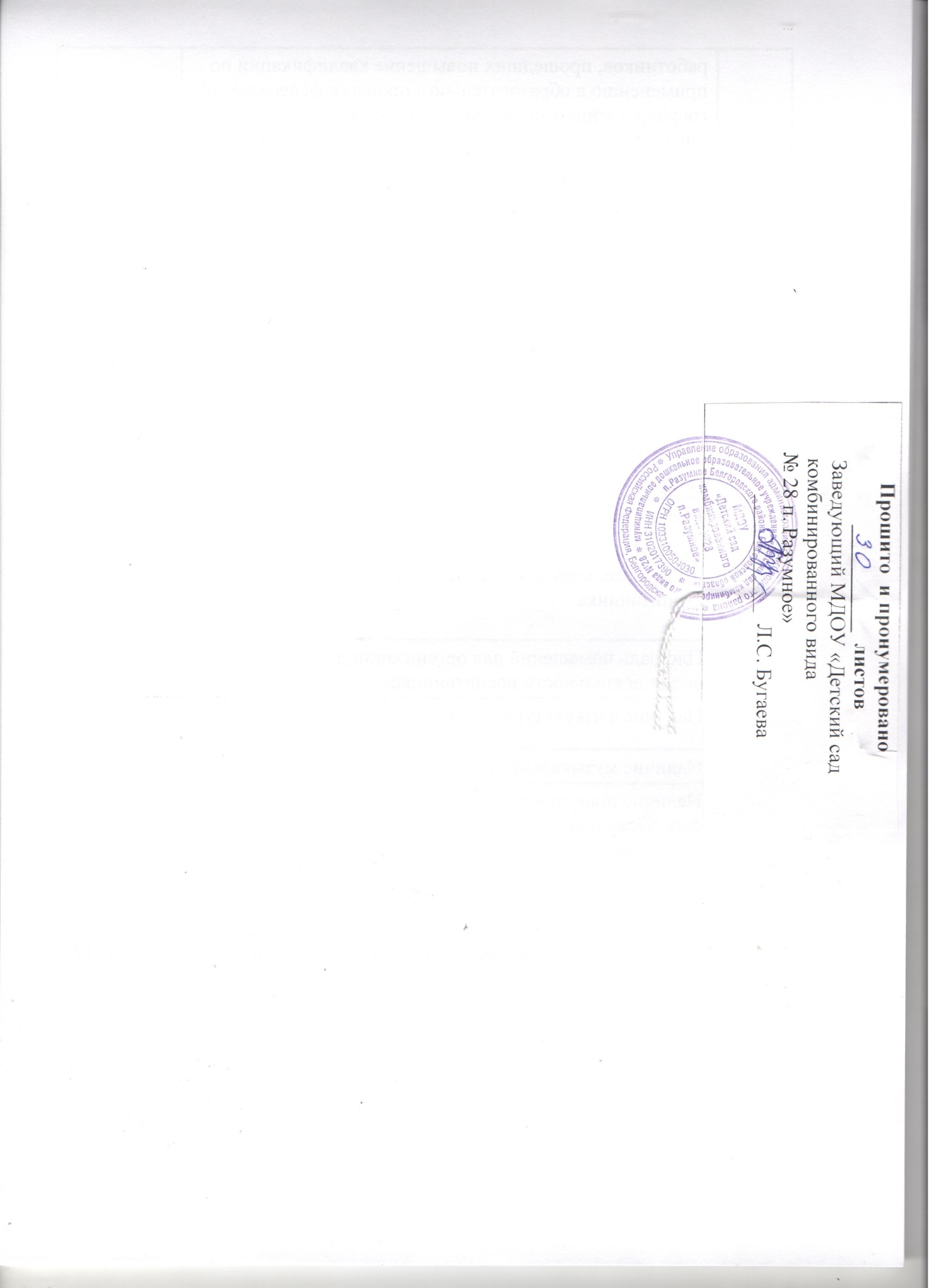 №Наименование документаФактический показатель1Лицензия на право ведения образовательной деятельности№ 6711 От 27.04.2015 г.2Свидетельство о внесении записи в Единый государственный реестр юридических лиц31 № 002395431Дата: июнь 2013 г.3Свидетельство о постановке на учет в налоговом органе4УставУтвержден постановлением администрации Белгородского р-на от 25.12.2017 г. № 19695Локальные акты ДОУСоответствуют перечню и содержанию Устава МДОУ6Свидетельство о государственной регистрации права оперативного управления муниципальным имуществом31-АВ 084563Дата выдачи: 30.12.2010 г.7Санитарно-эпидемиологическое заключение31.БО.02.000.М.001089от 11.12.2013 г.8Лицензия на осуществление медицинской деятельности№ ЛО-31-01-001498От 04.03.2014 г.№Наименование документаФактический показатель1Основные федеральные, региональные и муниципальные нормативно-правовые акты, регламентирующие работу ДОУимеются2Договоры с родителямиимеются3Личные дела воспитанников, Книга движения воспитанников, направления воспитанников  в ДОУ, приказы о зачислении воспитанников в ДОУ имеются4Программа развития ДОУ на 2014-2018 г.г.Утверждена приказом заведующего МДОУ от 17.02.2014 г. № 95Образовательная программа дошкольного образования МДОУ «Детский сад комбинированного вида № 28 п. Разумное»Утверждена приказом заведующего МДОУ от 06.09.2017 г. № 696Адаптированная основная образовательная программа дошкольного образования для детей с ОВЗ (с тяжелыми нарушениями речи) МДОУ «Детский сад комбинированного вида № 28 п. Разумное»Утверждена приказом заведующего МДОУ от 06.09.2017 г. № 697Адаптированная образовательная программа с задержкой психического развития МДОУ «Детский сад комбинированного вида № 28 п. Разумное»Утверждена приказом заведующего МДОУ от 06.09.2017 г. № 698Годовой план работы ДОУ на 2017-2018 уч. г.Утверждена приказом заведующего МДОУ от 06.09.2017 г. № 699Номенклатура дел ДОУимеется10Акты готовности ДОУ к новому учебному годуимеются№Наименование документаФактический показатель1Личные дела работников, трудовые книжки, Книга учёта личного составаимеются2Приказы по личному составуимеются3Трудовые договоры с работниками и дополнительные соглашения к трудовым договорамимеются4Коллективный договор на 2016-2018 г.г.Регистрационный номер № 11 от 15.12.2015 г.5Правила внутреннего трудового распорядкаимеются6Штатное расписание ДОУимеется7Должностные инструкции работниковимеются8Журналы проведения инструктажаимеютсяРодители,  активно участвующие в педагогич. жизни ДОУРодители, посещающие мероприятий ДОУРодители,  удовлетворённые работой ДОУ2011-2012уч.г.52%44%94%2012-2013уч.г.54%63%92%2013-2014уч.г.60%68%96%2014-2015 уч. г.58%66%94%2015-2016 уч. г.58%60%94%2017  г.60%62%96%№Учреждение Вид сотрудничестваФормы работы1МОУ «Разуменская средняя общеобразовательная школа №1»План совместной работы1. Экскурсии в школьный музей.2.Совместные праздники, конкурсы.3.Экскурсии в школу, библиотеку.2Поселковая Детская библиотека №37.Договор о сотрудничестве1.Экскурсии2.Совместные праздники3.Выставки детских работ4.Участие в «Книжкиной неделе»5.Встречи с поэтами6.Обсуждение книг.3Музыкальная школа п.РазумноеДоговор о сотрудничестве1.Экскурсия2.Концерты на базе школы.3.Знакомство с народными инструментами.4ДК п.Разумное им. И.Д. Елисеева.Договор о сотрудничестве1.Участие в конкурсах «Мини-Мисс», «Разуменская звезда»2.Просмотр фильмов3.Участие в праздниках: 1 июня -День защиты детей, Масленица4.Посещение детьми кружков.5Белгородский кукольный театр.План совместной работы1.Просмотр кукольных спектаклей на базе  д/с2.Экскурсия по театру3.Беседа с работниками театра.6Областной краеведческий музей г. Белгорода.План совместной работы1. Встреча с работниками музея7ОГИБДД Белгородский районПлан совместной работы1. Беседы с сотрудниками ГИБДД.2. Занятия, экскурсии.3. Акции4. Конкурсы рисунковГодыСписочный составI группа здоровьяII группа здоровьяIII группа здоровьяIV группа здоровья2012-2013164133256-2013-2014164127334-2014-201516710157722015-2016161926441201717583 83 9-№Показатели 2012-13 год2013-14 год2014-15 год2015-16 год2017 год1	Среднесписочный состав1561581651591692	Посещаемость детей29813268112753226108315573Средняя посещаемость1201091121101324Число пропусков по болезни одним ребенком5,86,810,112,511,4Учебный годКоличество обследованных  детейВыявлено с отклонениями в развитии речи% детей охваченных логопедической службой2011-2012792356% (13 детей) 2012-2013562560% (15 детей)2013-2014572759% (16 детей)2014-2015843738% (14 детей)2015-20161354721% (10 детей)Апрель 2016 г.844725% (12 детей)Апрель 2017 г.1204520% (9 детей)ПоказательПоказатель% оснащенностиУчебная, учебно-методическая литература и иные библиотечно-информационные ресурсыОбеспечение информационной поддержки образовательной деятельности воспитанников и педагогических работников на основе современных информационных технологий в области библиотечных услуг;80Учебная, учебно-методическая литература и иные библиотечно-информационные ресурсы-  укомплектованность печатными ресурсами 75Учебная, учебно-методическая литература и иные библиотечно-информационные ресурсы- обеспеченность дополнительной литературой основных образовательных программ;70Учебная, учебно-методическая литература и иные библиотечно-информационные ресурсы- обеспеченность учебно-методической литературой и дидактическими материалами в соответствии с ФГОС75Учебная, учебно-методическая литература и иные библиотечно-информационные ресурсы- обеспеченность официальными периодическими, справочно-библиографическими изданиями, научной литературой .20ПоказательПоказательФактический показательМатериально-техническое оснащение образовательного процесса обеспечивает возможность:- ведения официального сайта учрежденияведетсяМатериально-техническое оснащение образовательного процесса обеспечивает возможность:- коллекциям медиа-ресурсов на электронных носителях;имеетсяМатериально-техническое оснащение образовательного процесса обеспечивает возможность:- создания и использования информации;имеетсяМатериально-техническое оснащение образовательного процесса обеспечивает возможность:- получения информации различными способамиимеетсяМатериально-техническое оснащение образовательного процесса обеспечивает возможность:- реализации индивидуальных образовательных  планов обучающихся;имеетсяМатериально-техническое оснащение образовательного процесса обеспечивает возможность:- включения воспитанников в проектную и исследовательскую деятельностьимеетсяМатериально-техническое оснащение образовательного процесса обеспечивает возможность:- проведения экспериментов, наблюдений имеетсяМатериально-техническое оснащение образовательного процесса обеспечивает возможность:- размещения своих материалов и работ в информационной среде образовательного учреждения и других в соответствие с ФГОСимеетсяПоказательПоказательФактический показательТребования к информационно-образовательной среде основной образовательной программы Информационно-образовательная среда образовательного учреждения обеспечивает:- информационно-методическую поддержку образовательного процесса и его ресурсного обеспечения;даТребования к информационно-образовательной среде основной образовательной программы - мониторинг и фиксацию хода и результатов образовательного процесса;даТребования к информационно-образовательной среде основной образовательной программы - мониторинг здоровья воспитанников;даТребования к информационно-образовательной среде основной образовательной программы - современные процедуры создания, поиска, сбора, анализа, обработки, хранения и представления информации:даТребования к информационно-образовательной среде основной образовательной программы а) воспитанников, их  родителей (законных представителей);даТребования к информационно-образовательной среде основной образовательной программы б) педагогических работников,даТребования к информационно-образовательной среде основной образовательной программы  в) органов управления в сфере образованиядаТребования к информационно-образовательной среде основной образовательной программы г) общественностидаТребования к информационно-образовательной среде основной образовательной программы д) учреждений дополнительного образования детейТребования к информационно-образовательной среде основной образовательной программы - % педагогических, руководящих работников образовательного учреждения компетентных  в решении профессиональных задач с применением ИКТ;90Требования к информационно-образовательной среде основной образовательной программы - обеспечена поддержка применения ИКТдаТребования к материально-техническим условиям реализации основной образовательной программы в части наличия автоматизированных рабочих мест   педагогических работниковТребования к материально-техническим условиям реализации основной образовательной программы в части наличия автоматизированных рабочих мест   педагогических работниковКоличество кабинетов в учреждении, реализующих общеобразовательные программы ДОУ, оснащенных хотя бы одним компьютером, подключенным к интернету2Наличие/отсутствие внутренней локальной сетиНаличие/отсутствие внутренней локальной сетиотсутствуетНазначениеФункциональное использованиеОборудование Музыкальный залДля проведения музыкальных занятий, досуга, праздников, развлечений, театрализованной деятельностиФортепиано, музыкальный центр, микрофоны, CD и DVD диски, фонотека, наборы детских музыкальных инструментов, нотный материал, нотный материал, библиотека методической литературы, костюмы, атрибуты, бутафория.Спортивный зал (совмещен с музыкальным)Для проведения физкультурно-оздоровительной работы, утренней гимнастики, физкультурных занятий, спортивных развлечений, игр.Стандартное и нетрадиционное оборудование, необходимое для ведения физкультурно-оздоровительной работы. Предметы для выполнения общеразвивающих упражнений и основных видов движений, гимнастическая стенка, скамейки, магнитофон.Кабинет логопеда и психологаДля индивидуальных занятий, для коррекционной работы с детьми, психологической разгрузкиДиагностический материал, разнообразные дидактические игры, наглядный и демонстрационный материал, дидактический материал для коррекционной работы.Медицинский блокЛицензия   на осуществление медицинской деятельности от 04.03.2014 г.№ ЛО-31-01-001498Процедурный, изолятор, медицинский кабинеты.Методический кабинетДля проведения работы с педагогами по направления работы ДОУБиблиотека методической литературы по всем направлениям образовательной программы, передовой педагогический опыт. Наглядный и демонстрационный материалы для ведения работы с детьми.Этнографический уголок «Русская изба»Знакомство с традициями старинного русского быта. Воспитание патриотизма, любви к малой родине.Народный женский костюм Белгородчины; предметы быта: прялка, ступа, грибенки, рубель, рушники и др.N п/пПоказателиЕдиница измерения1.Образовательная деятельность1.1Общая численность воспитанников, осваивающих образовательную программу дошкольного образования, в том числе:1841.1.1В режиме полного дня (8 - 12 часов)1751.1.2В режиме кратковременного пребывания (3 - 5 часов)91.1.3В семейной дошкольной группе01.1.4В форме семейного образования с психолого-педагогическим сопровождением на базе дошкольной образовательной организации01.2Общая численность воспитанников в возрасте до 3 лет101.3Общая численность воспитанников в возрасте от 3 до 8 лет1741.4Численность/удельный вес численности воспитанников в общей численности воспитанников, получающих услуги присмотра и ухода:01.4.1В режиме полного дня (8 - 12 часов)01.4.2В режиме продленного дня (12 - 14 часов)01.4.3В режиме круглосуточного пребывания01.5Численность/удельный вес численности воспитанников с ограниченными возможностями здоровья в общей численности воспитанников, получающих услуги:8/4%1.5.1По коррекции недостатков в физическом и (или) психическом развитии8/4%1.5.2По освоению образовательной программы дошкольного образования8/4%1.5.3По присмотру и уходу8/4%1.6Средний показатель пропущенных дней при посещении дошкольной образовательной организации по болезни на одного воспитанника11,41.7Общая численность педагогических работников, в том числе:131.7.1Численность/удельный вес численности педагогических работников, имеющих высшее образование10/77%1.7.2Численность/удельный вес численности педагогических работников, имеющих высшее образование педагогической направленности (профиля)10/77%1.7.3Численность/удельный вес численности педагогических работников, имеющих среднее профессиональное образование3/23%1.7.4Численность/удельный вес численности педагогических работников, имеющих среднее профессиональное образование педагогической направленности (профиля)3/23%1.8Численность/удельный вес численности педагогических работников, которым по результатам аттестации присвоена квалификационная категория, в общей численности педагогических работников, в том числе:12/92%1.8.1Высшая4/31%1.8.2Первая8/61%1.9Численность/удельный вес численности педагогических работников в общей численности педагогических работников, педагогический стаж работы которых составляет:1.9.1До 5 лет2/15%1.9.2Свыше 30 лет1/8%1.10Численность/удельный вес численности педагогических работников в общей численности педагогических работников в возрасте до 30 лет1/8%1.11Численность/удельный вес численности педагогических работников в общей численности педагогических работников в возрасте от 55 лет2/15%1.12Численность/удельный вес численности педагогических и административно-хозяйственных работников, прошедших за последние 5 лет повышение квалификации/профессиональную переподготовку по профилю педагогической деятельности или иной осуществляемой в образовательной организации деятельности, в общей численности педагогических и административно-хозяйственных работников16/100%1.13Численность/удельный вес численности педагогических и административно-хозяйственных работников, прошедших повышение квалификации по применению в образовательном процессе федеральных государственных образовательных стандартов в общей численности педагогических и административно-хозяйственных работников14/100%1.14Соотношение "педагогический работник/воспитанник" в дошкольной образовательной организации13/1841.15Наличие в образовательной организации следующих педагогических работников:1.15.1Музыкального руководителяда1.15.2Инструктора по физической культуреда1.15.3Учителя-логопедада1.15.4Логопеда нет1.15.5Учителя-дефектологанет1.15.6Педагога-психологада2.Инфраструктура2.1Общая площадь помещений, в которых осуществляется образовательная деятельность, в расчете на одного воспитанника511 кв. м2,8 кв.м. на 1 реб.2.2Площадь помещений для организации дополнительных видов деятельности воспитанников98 кв. м2.3Наличие физкультурного залаСовмещен с муз.залом2.4Наличие музыкального залада2.5Наличие прогулочных площадок, обеспечивающих физическую активность и разнообразную игровую деятельность воспитанников на прогулкеда